Avant-Projet Fablab à l'école 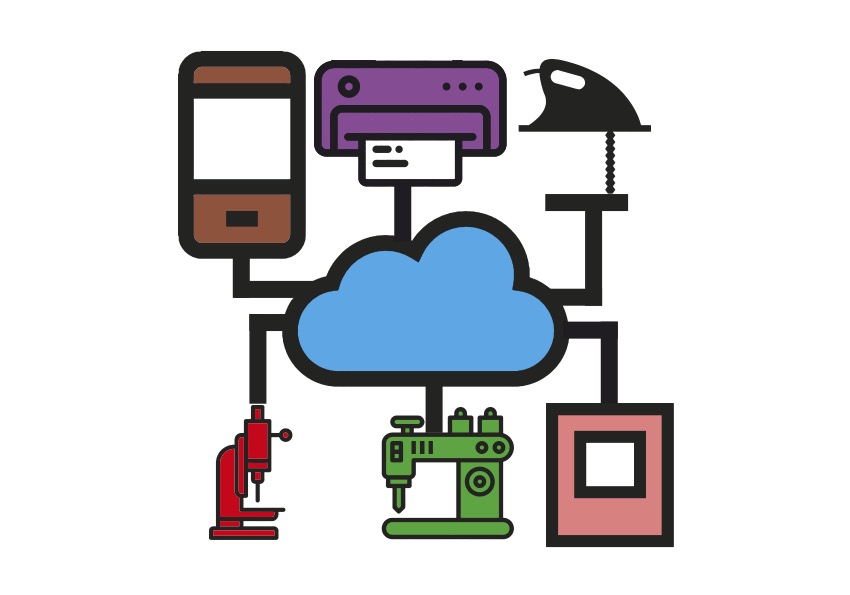 Pour candidater et bénéficier du prêt d’un kit Fab Lab dans votre école, vous devez remplir les conditions suivantes :- Etre une école primaire publique - Informer vos IEN et ERUN à propos de votre candidature.- Vous engager à assister à la formation Fablab à l’école, faire des bilans et répondre au questionnaire d’évaluation, documenter et partager un projet de fabrication réplicable par un autre Fablab à l’école.Pour toute information complémentaire, n'hésitez pas à contacter l'Atelier Canopé de votre département et le chef de projet alexandre.benassar@reseau-canope.frLien du dossier de presseTeaser du projetHaut du formulaire1 Début 2 Terminé Académie : * Département : * Cironscription : * Commune : * Nom de votre école : * REP/REP+ * Oui Non Zone rurale * Oui Non Quartier prioritaire de la politique de la ville (QPV) * Oui Non Dispositif spécialisé (Ulis) * Oui Non Informations écoleUAI * Mail de l'école * Directeur/trice * Mail accompagnateur ERUN/Conseiller pédagogique Nombre de classe dans l'école * Nombres de classe(s) impliquée(s) dans le projet de fablab * Nombre de personnes impliqué(s) au sein de l'équipe pédagogique * Informations projetNiveaux concernés par le projet fablab : * Lien avec des projets annexes de l'école ou partnaire : * Lieu où serait installé le fablab : * Connexion internet satisfaisante * Oui Non inexistante Sans réponse Equipement numérique de l'école (tablettes, ordinateurs, TBI...) * Motivation, intention pédagogique : * Mail de l'enseignant à contacter ( référent du projet au sein de votre école) * Protection de vos données * OUI En envoyant ce formulaire, vous accordez le droit de traiter vos informations qui s'y trouvent. Pour information, Réseau Canopé va stoker et utiliser vos données envoyées via ce formulaire uniquement dans le cadre du projet Fablab à l'école. Vous pouvez changer d'avis à tout moment en nous écrivants à alexandre.benassar@reseau-canope.frBas du formulaire